 Osnovna statistika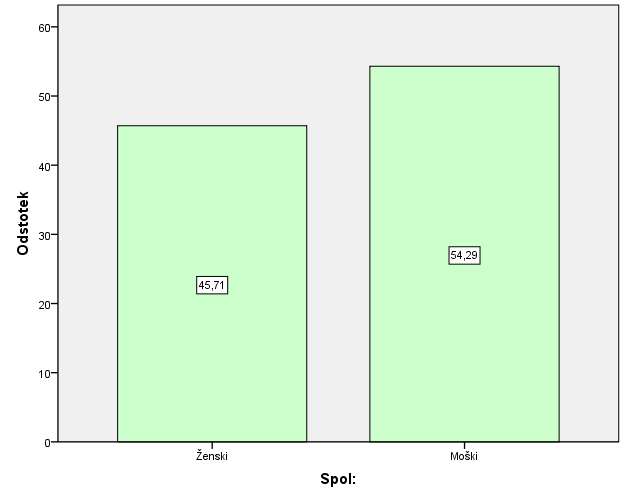 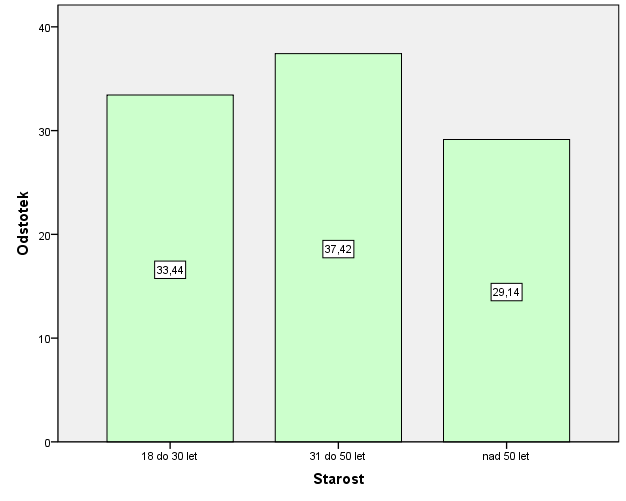 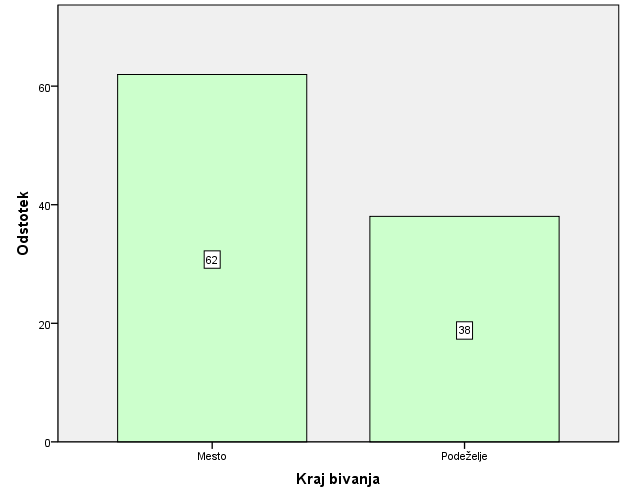 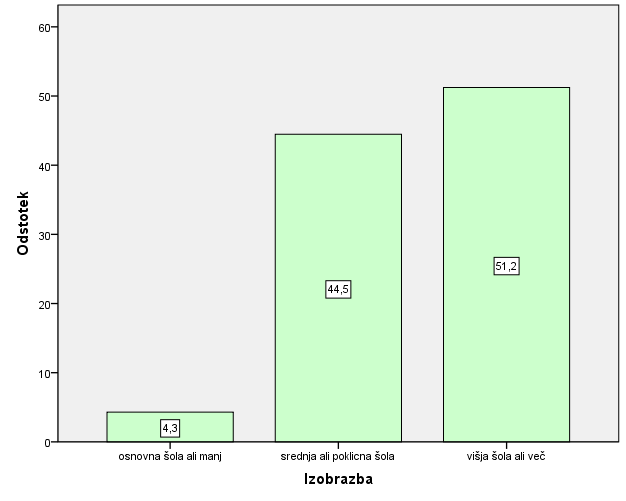 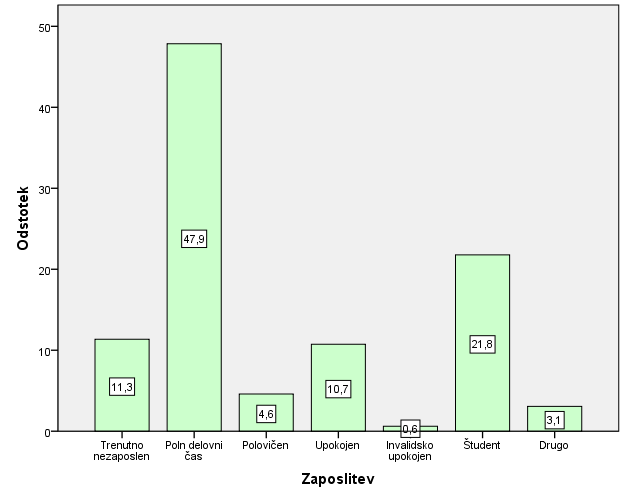 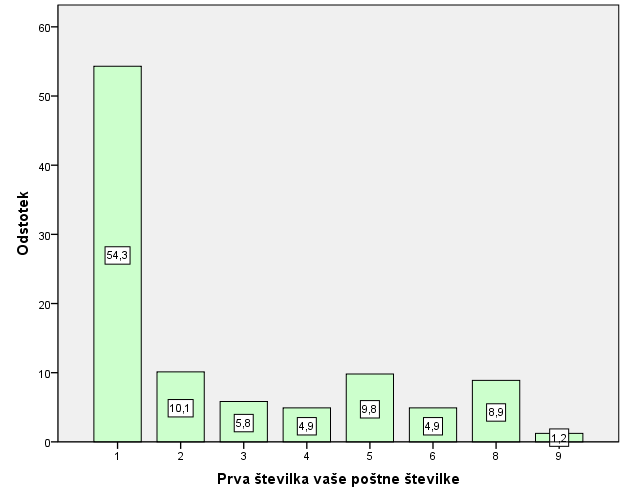 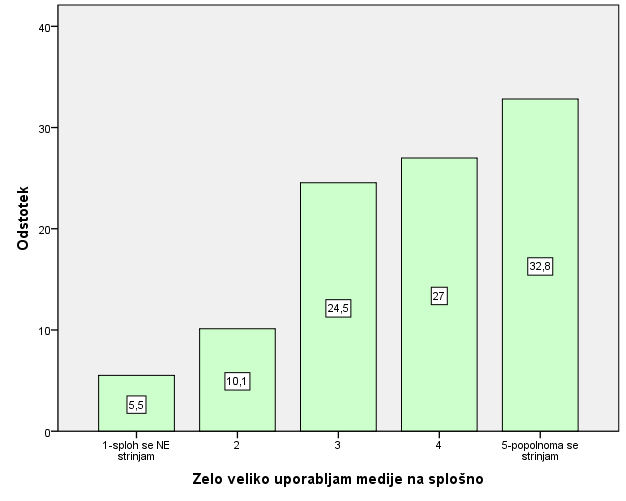 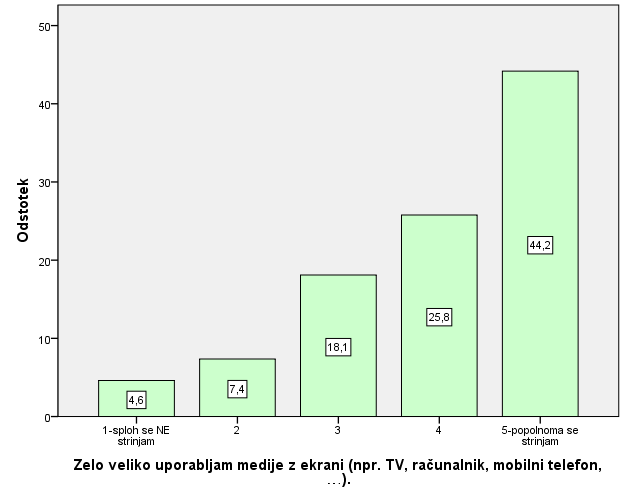 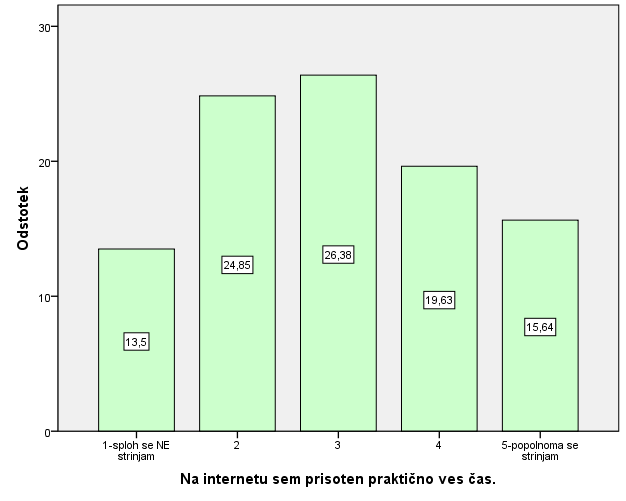 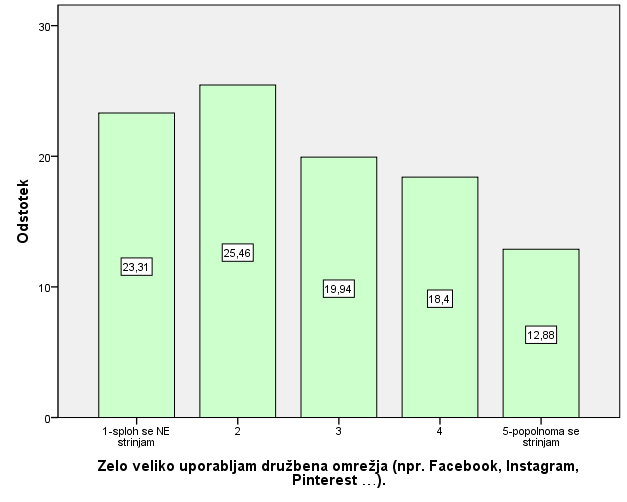 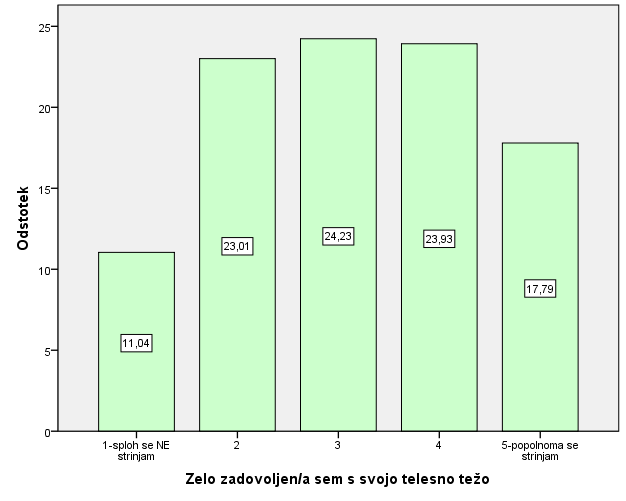 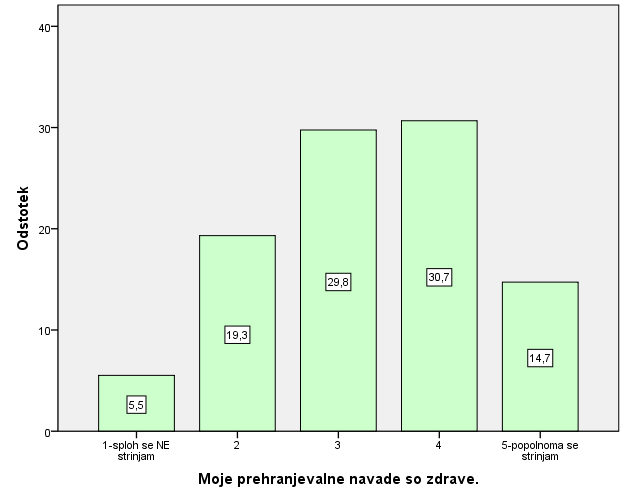 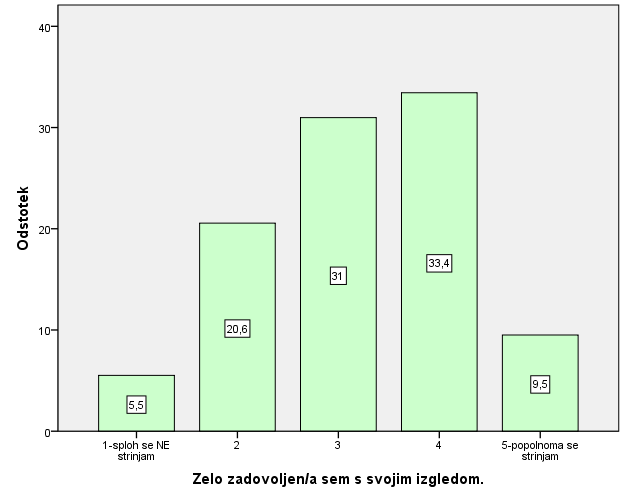 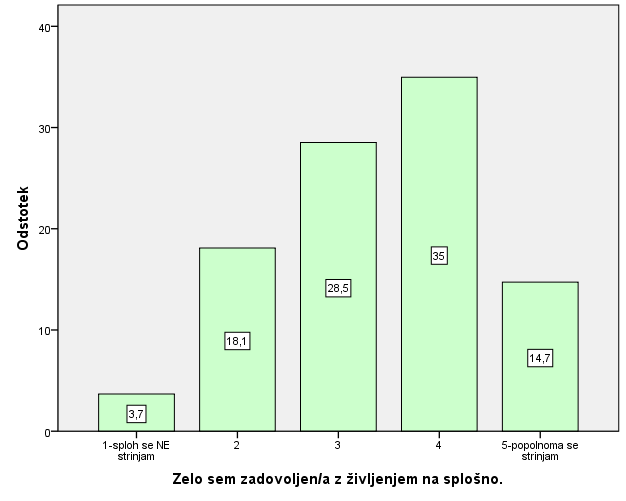 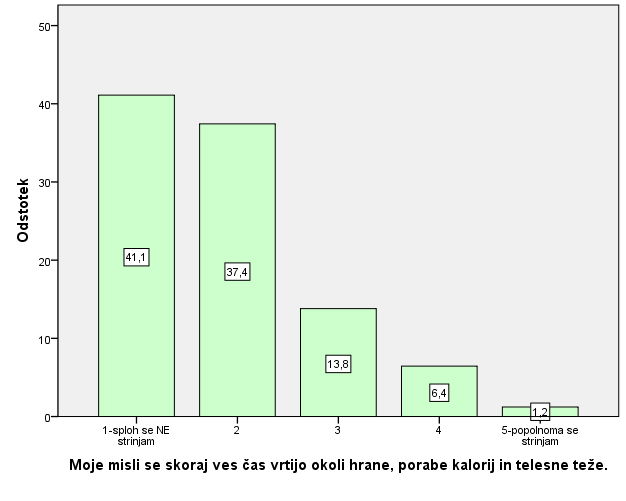 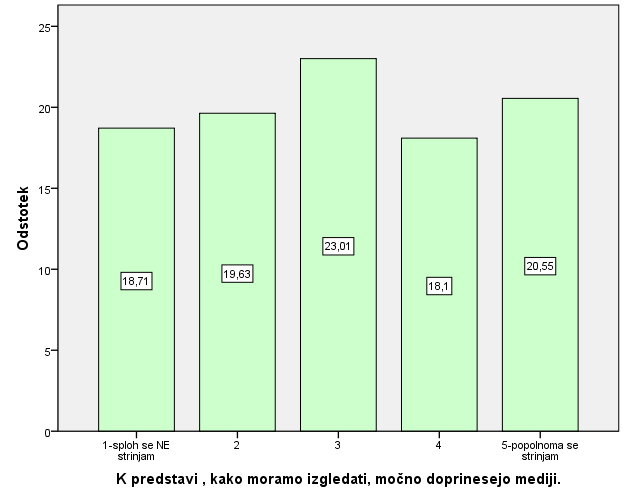 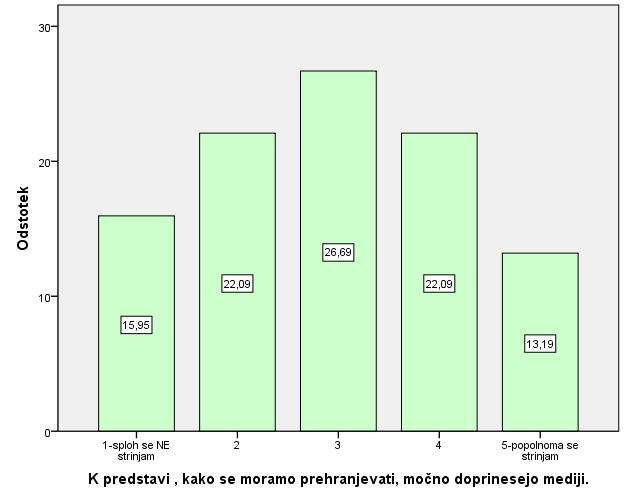 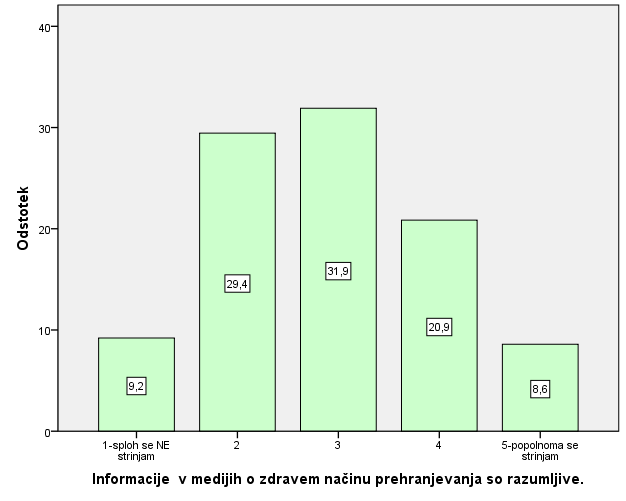 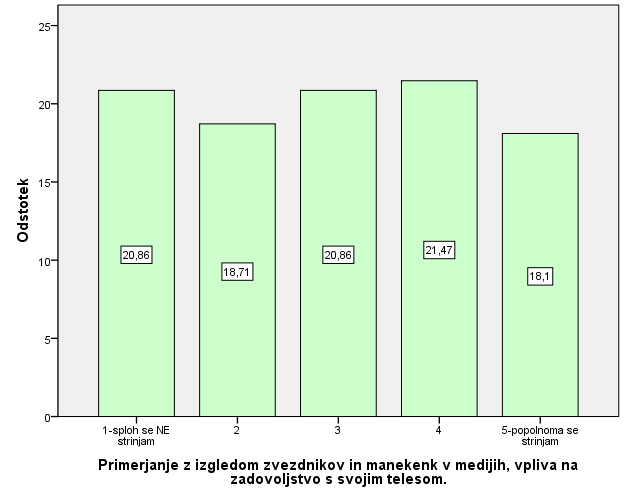 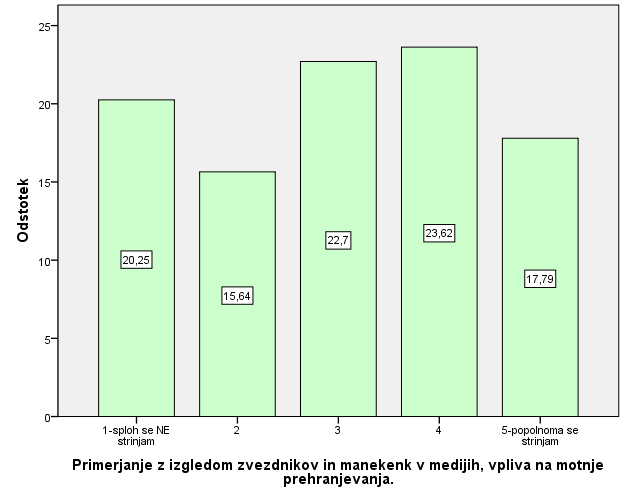 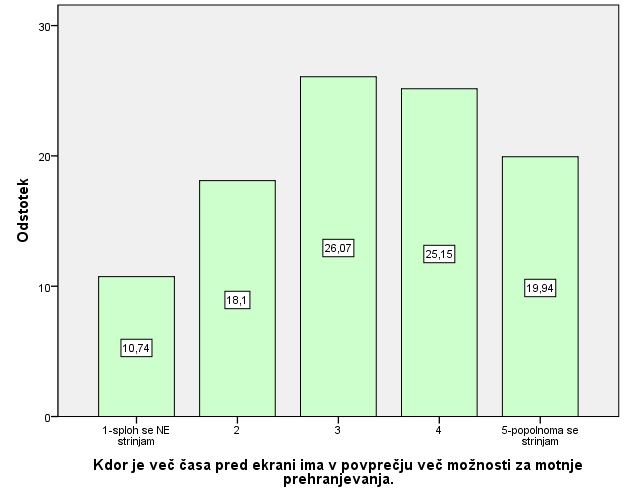 StatisticsStatisticsStatisticsSpol:Spol:Spol:NValid326NMissing0Spol:Spol:Spol:Spol:Spol:Spol:FrequencyPercentValid PercentCumulative PercentValidŽenski14945,745,745,7ValidMoški17754,354,3100,0ValidTotal326100,0100,0StatisticsStatisticsStatisticsStarostStarostStarostNValid326NMissing0StarostStarostStarostStarostStarostStarostFrequencyPercentValid PercentCumulative PercentValid18 do 30 let10933,433,433,4Valid31 do 50 let12237,437,470,9Validnad 50 let9529,129,1100,0ValidTotal326100,0100,0StatisticsStatisticsStatisticsKraj bivanjaKraj bivanjaKraj bivanjaNValid326NMissing0Kraj bivanjaKraj bivanjaKraj bivanjaKraj bivanjaKraj bivanjaKraj bivanjaFrequencyPercentValid PercentCumulative PercentValidMesto20262,062,062,0ValidPodeželje12438,038,0100,0ValidTotal326100,0100,0StatisticsStatisticsStatisticsIzobrazbaIzobrazbaIzobrazbaNValid326NMissing0IzobrazbaIzobrazbaIzobrazbaIzobrazbaIzobrazbaIzobrazbaFrequencyPercentValid PercentCumulative PercentValidosnovna šola ali manj144,34,34,3Validsrednja ali poklicna šola14544,544,548,8Validvišja šola ali več16751,251,2100,0ValidTotal326100,0100,0StatisticsStatisticsStatisticsZaposlitevZaposlitevZaposlitevNValid326NMissing0ZaposlitevZaposlitevZaposlitevZaposlitevZaposlitevZaposlitevFrequencyPercentValid PercentCumulative PercentValidTrenutno nezaposlen3711,311,311,3ValidPoln delovni čas15647,947,959,2ValidPolovičen154,64,663,8ValidUpokojen3510,710,774,5ValidInvalidsko upokojen2,6,675,2ValidŠtudent7121,821,896,9ValidDrugo103,13,1100,0ValidTotal326100,0100,0StatisticsStatisticsStatisticsPrva številka vaše poštne številkePrva številka vaše poštne številkePrva številka vaše poštne številkeNValid326NMissing0Prva številka vaše poštne številkePrva številka vaše poštne številkePrva številka vaše poštne številkePrva številka vaše poštne številkePrva številka vaše poštne številkePrva številka vaše poštne številkeFrequencyPercentValid PercentCumulative PercentValid117754,354,354,3Valid23310,110,164,4Valid3195,85,870,2Valid4164,94,975,2Valid5329,89,885,0Valid6164,94,989,9Valid8298,98,998,8Valid941,21,2100,0ValidTotal326100,0100,0StatisticsStatisticsStatisticsZelo veliko uporabljam medije na splošnoZelo veliko uporabljam medije na splošnoZelo veliko uporabljam medije na splošnoNValid326NMissing0Zelo veliko uporabljam medije na splošnoZelo veliko uporabljam medije na splošnoZelo veliko uporabljam medije na splošnoZelo veliko uporabljam medije na splošnoZelo veliko uporabljam medije na splošnoZelo veliko uporabljam medije na splošnoFrequencyPercentValid PercentCumulative PercentValid1-sploh se NE strinjam185,55,55,5Valid23310,110,115,6Valid38024,524,540,2Valid48827,027,067,2Valid5-popolnoma se strinjam10732,832,8100,0ValidTotal326100,0100,0StatisticsStatisticsStatisticsZelo veliko uporabljam medije z ekrani (npr. TV, računalnik, mobilni telefon, …).Zelo veliko uporabljam medije z ekrani (npr. TV, računalnik, mobilni telefon, …).Zelo veliko uporabljam medije z ekrani (npr. TV, računalnik, mobilni telefon, …).NValid326NMissing0Zelo veliko uporabljam medije z ekrani (npr. TV, računalnik, mobilni telefon, …).Zelo veliko uporabljam medije z ekrani (npr. TV, računalnik, mobilni telefon, …).Zelo veliko uporabljam medije z ekrani (npr. TV, računalnik, mobilni telefon, …).Zelo veliko uporabljam medije z ekrani (npr. TV, računalnik, mobilni telefon, …).Zelo veliko uporabljam medije z ekrani (npr. TV, računalnik, mobilni telefon, …).Zelo veliko uporabljam medije z ekrani (npr. TV, računalnik, mobilni telefon, …).FrequencyPercentValid PercentCumulative PercentValid1-sploh se NE strinjam154,64,64,6Valid2247,47,412,0Valid35918,118,130,1Valid48425,825,855,8Valid5-popolnoma se strinjam14444,244,2100,0ValidTotal326100,0100,0StatisticsStatisticsStatisticsNa internetu sem prisoten praktično ves čas.Na internetu sem prisoten praktično ves čas.Na internetu sem prisoten praktično ves čas.NValid326NMissing0Na internetu sem prisoten praktično ves čas.Na internetu sem prisoten praktično ves čas.Na internetu sem prisoten praktično ves čas.Na internetu sem prisoten praktično ves čas.Na internetu sem prisoten praktično ves čas.Na internetu sem prisoten praktično ves čas.FrequencyPercentValid PercentCumulative PercentValid1-sploh se NE strinjam4413,513,513,5Valid28124,824,838,3Valid38626,426,464,7Valid46419,619,684,4Valid5-popolnoma se strinjam5115,615,6100,0ValidTotal326100,0100,0StatisticsStatisticsStatisticsZelo veliko uporabljam družbena omrežja (npr. Facebook, Instagram, Pinterest …).Zelo veliko uporabljam družbena omrežja (npr. Facebook, Instagram, Pinterest …).Zelo veliko uporabljam družbena omrežja (npr. Facebook, Instagram, Pinterest …).NValid326NMissing0Zelo veliko uporabljam družbena omrežja (npr. Facebook, Instagram, Pinterest …).Zelo veliko uporabljam družbena omrežja (npr. Facebook, Instagram, Pinterest …).Zelo veliko uporabljam družbena omrežja (npr. Facebook, Instagram, Pinterest …).Zelo veliko uporabljam družbena omrežja (npr. Facebook, Instagram, Pinterest …).Zelo veliko uporabljam družbena omrežja (npr. Facebook, Instagram, Pinterest …).Zelo veliko uporabljam družbena omrežja (npr. Facebook, Instagram, Pinterest …).FrequencyPercentValid PercentCumulative PercentValid1-sploh se NE strinjam7623,323,323,3Valid28325,525,548,8Valid36519,919,968,7Valid46018,418,487,1Valid5-popolnoma se strinjam4212,912,9100,0ValidTotal326100,0100,0StatisticsStatisticsStatisticsStatisticsStatisticsStatisticsZelo veliko uporabljam medije na splošnoZelo veliko uporabljam medije z ekrani (npr. TV, računalnik, mobilni telefon, …).Na internetu sem prisoten praktično ves čas.Zelo veliko uporabljam družbena omrežja (npr. Facebook, Instagram, Pinterest …).NValid326326326326NMissing0000MeanMean3,713,982,992,72Zelo veliko uporabljam medije na splošnoZelo veliko uporabljam medije na splošnoZelo veliko uporabljam medije na splošnoZelo veliko uporabljam medije na splošnoZelo veliko uporabljam medije na splošnoZelo veliko uporabljam medije na splošnoFrequencyPercentValid PercentCumulative PercentValid1-sploh se NE strinjam185,55,55,5Valid23310,110,115,6Valid38024,524,540,2Valid48827,027,067,2Valid5-popolnoma se strinjam10732,832,8100,0ValidTotal326100,0100,0Zelo veliko uporabljam medije z ekrani (npr. TV, računalnik, mobilni telefon, …).Zelo veliko uporabljam medije z ekrani (npr. TV, računalnik, mobilni telefon, …).Zelo veliko uporabljam medije z ekrani (npr. TV, računalnik, mobilni telefon, …).Zelo veliko uporabljam medije z ekrani (npr. TV, računalnik, mobilni telefon, …).Zelo veliko uporabljam medije z ekrani (npr. TV, računalnik, mobilni telefon, …).Zelo veliko uporabljam medije z ekrani (npr. TV, računalnik, mobilni telefon, …).FrequencyPercentValid PercentCumulative PercentValid1-sploh se NE strinjam154,64,64,6Valid2247,47,412,0Valid35918,118,130,1Valid48425,825,855,8Valid5-popolnoma se strinjam14444,244,2100,0ValidTotal326100,0100,0Na internetu sem prisoten praktično ves čas.Na internetu sem prisoten praktično ves čas.Na internetu sem prisoten praktično ves čas.Na internetu sem prisoten praktično ves čas.Na internetu sem prisoten praktično ves čas.Na internetu sem prisoten praktično ves čas.FrequencyPercentValid PercentCumulative PercentValid1-sploh se NE strinjam4413,513,513,5Valid28124,824,838,3Valid38626,426,464,7Valid46419,619,684,4Valid5-popolnoma se strinjam5115,615,6100,0ValidTotal326100,0100,0Zelo veliko uporabljam družbena omrežja (npr. Facebook, Instagram, Pinterest …).Zelo veliko uporabljam družbena omrežja (npr. Facebook, Instagram, Pinterest …).Zelo veliko uporabljam družbena omrežja (npr. Facebook, Instagram, Pinterest …).Zelo veliko uporabljam družbena omrežja (npr. Facebook, Instagram, Pinterest …).Zelo veliko uporabljam družbena omrežja (npr. Facebook, Instagram, Pinterest …).Zelo veliko uporabljam družbena omrežja (npr. Facebook, Instagram, Pinterest …).Zelo veliko uporabljam družbena omrežja (npr. Facebook, Instagram, Pinterest …).Zelo veliko uporabljam družbena omrežja (npr. Facebook, Instagram, Pinterest …).FrequencyPercentValid PercentCumulative PercentValid1-sploh se NE strinjam1-sploh se NE strinjam1-sploh se NE strinjam7623,323,323,3Valid2228325,525,548,8Valid3336519,919,968,7Valid4446018,418,487,1Valid5-popolnoma se strinjam5-popolnoma se strinjam5-popolnoma se strinjam4212,912,9100,0ValidTotalTotalTotal326100,0100,0StatisticsStatisticsStatisticsZelo zadovoljen/a sem s svojo telesno težo Zelo zadovoljen/a sem s svojo telesno težo Zelo zadovoljen/a sem s svojo telesno težo NValid326NMissing0Zelo zadovoljen/a sem s svojo telesno težo Zelo zadovoljen/a sem s svojo telesno težo Zelo zadovoljen/a sem s svojo telesno težo Zelo zadovoljen/a sem s svojo telesno težo Zelo zadovoljen/a sem s svojo telesno težo Zelo zadovoljen/a sem s svojo telesno težo FrequencyPercentValid PercentCumulative PercentValid1-sploh se NE strinjam3611,011,011,0Valid27523,023,034,0Valid37924,224,258,3Valid47823,923,982,2Valid5-popolnoma se strinjam5817,817,8100,0ValidTotal326100,0100,0StatisticsStatisticsStatisticsMoje prehranjevalne navade so zdrave. Moje prehranjevalne navade so zdrave. Moje prehranjevalne navade so zdrave. NValid326NMissing0Moje prehranjevalne navade so zdrave. Moje prehranjevalne navade so zdrave. Moje prehranjevalne navade so zdrave. Moje prehranjevalne navade so zdrave. Moje prehranjevalne navade so zdrave. Moje prehranjevalne navade so zdrave. FrequencyPercentValid PercentCumulative PercentValid1-sploh se NE strinjam185,55,55,5Valid26319,319,324,8Valid39729,829,854,6Valid410030,730,785,3Valid5-popolnoma se strinjam4814,714,7100,0ValidTotal326100,0100,0StatisticsStatisticsStatisticsZelo zadovoljen/a sem s svojim izgledom. Zelo zadovoljen/a sem s svojim izgledom. Zelo zadovoljen/a sem s svojim izgledom. NValid326NMissing0Zelo zadovoljen/a sem s svojim izgledom. Zelo zadovoljen/a sem s svojim izgledom. Zelo zadovoljen/a sem s svojim izgledom. Zelo zadovoljen/a sem s svojim izgledom. Zelo zadovoljen/a sem s svojim izgledom. Zelo zadovoljen/a sem s svojim izgledom. FrequencyPercentValid PercentCumulative PercentValid1-sploh se NE strinjam185,55,55,5Valid26720,620,626,1Valid310131,031,057,1Valid410933,433,490,5Valid5-popolnoma se strinjam319,59,5100,0ValidTotal326100,0100,0StatisticsStatisticsStatisticsZelo sem zadovoljen/a z življenjem na splošno.Zelo sem zadovoljen/a z življenjem na splošno.Zelo sem zadovoljen/a z življenjem na splošno.NValid326NMissing0Zelo sem zadovoljen/a z življenjem na splošno.Zelo sem zadovoljen/a z življenjem na splošno.Zelo sem zadovoljen/a z življenjem na splošno.Zelo sem zadovoljen/a z življenjem na splošno.Zelo sem zadovoljen/a z življenjem na splošno.Zelo sem zadovoljen/a z življenjem na splošno.FrequencyPercentValid PercentCumulative PercentValid1-sploh se NE strinjam123,73,73,7Valid25918,118,121,8Valid39328,528,550,3Valid411435,035,085,3Valid5-popolnoma se strinjam4814,714,7100,0ValidTotal326100,0100,0StatisticsStatisticsStatisticsMoje misli se skoraj ves čas vrtijo okoli hrane, porabe kalorij in telesne teže.Moje misli se skoraj ves čas vrtijo okoli hrane, porabe kalorij in telesne teže.Moje misli se skoraj ves čas vrtijo okoli hrane, porabe kalorij in telesne teže.NValid326NMissing0Moje misli se skoraj ves čas vrtijo okoli hrane, porabe kalorij in telesne teže.Moje misli se skoraj ves čas vrtijo okoli hrane, porabe kalorij in telesne teže.Moje misli se skoraj ves čas vrtijo okoli hrane, porabe kalorij in telesne teže.Moje misli se skoraj ves čas vrtijo okoli hrane, porabe kalorij in telesne teže.Moje misli se skoraj ves čas vrtijo okoli hrane, porabe kalorij in telesne teže.Moje misli se skoraj ves čas vrtijo okoli hrane, porabe kalorij in telesne teže.FrequencyPercentValid PercentCumulative PercentValid1-sploh se NE strinjam13441,141,141,1Valid212237,437,478,5Valid34513,813,892,3Valid4216,46,498,8Valid5-popolnoma se strinjam41,21,2100,0ValidTotal326100,0100,0StatisticsStatisticsStatisticsStatisticsStatisticsStatisticsStatisticsZelo zadovoljen/a sem s svojo telesno težo Moje prehranjevalne navade so zdrave. Zelo zadovoljen/a sem s svojim izgledom. Zelo sem zadovoljen/a z življenjem na splošno.Moje misli se skoraj ves čas vrtijo okoli hrane, porabe kalorij in telesne teže.NValid326326326326326NMissing00000MeanMean3,143,303,213,391,89Zelo zadovoljen/a sem s svojo telesno težo Zelo zadovoljen/a sem s svojo telesno težo Zelo zadovoljen/a sem s svojo telesno težo Zelo zadovoljen/a sem s svojo telesno težo Zelo zadovoljen/a sem s svojo telesno težo Zelo zadovoljen/a sem s svojo telesno težo FrequencyPercentValid PercentCumulative PercentValid1-sploh se NE strinjam3611,011,011,0Valid27523,023,034,0Valid37924,224,258,3Valid47823,923,982,2Valid5-popolnoma se strinjam5817,817,8100,0ValidTotal326100,0100,0Moje prehranjevalne navade so zdrave. Moje prehranjevalne navade so zdrave. Moje prehranjevalne navade so zdrave. Moje prehranjevalne navade so zdrave. Moje prehranjevalne navade so zdrave. Moje prehranjevalne navade so zdrave. FrequencyPercentValid PercentCumulative PercentValid1-sploh se NE strinjam185,55,55,5Valid26319,319,324,8Valid39729,829,854,6Valid410030,730,785,3Valid5-popolnoma se strinjam4814,714,7100,0ValidTotal326100,0100,0Zelo zadovoljen/a sem s svojim izgledom. Zelo zadovoljen/a sem s svojim izgledom. Zelo zadovoljen/a sem s svojim izgledom. Zelo zadovoljen/a sem s svojim izgledom. Zelo zadovoljen/a sem s svojim izgledom. Zelo zadovoljen/a sem s svojim izgledom. FrequencyPercentValid PercentCumulative PercentValid1-sploh se NE strinjam185,55,55,5Valid26720,620,626,1Valid310131,031,057,1Valid410933,433,490,5Valid5-popolnoma se strinjam319,59,5100,0ValidTotal326100,0100,0Zelo sem zadovoljen/a z življenjem na splošno.Zelo sem zadovoljen/a z življenjem na splošno.Zelo sem zadovoljen/a z življenjem na splošno.Zelo sem zadovoljen/a z življenjem na splošno.Zelo sem zadovoljen/a z življenjem na splošno.Zelo sem zadovoljen/a z življenjem na splošno.FrequencyPercentValid PercentCumulative PercentValid1-sploh se NE strinjam123,73,73,7Valid25918,118,121,8Valid39328,528,550,3Valid411435,035,085,3Valid5-popolnoma se strinjam4814,714,7100,0ValidTotal326100,0100,0Moje misli se skoraj ves čas vrtijo okoli hrane, porabe kalorij in telesne teže.Moje misli se skoraj ves čas vrtijo okoli hrane, porabe kalorij in telesne teže.Moje misli se skoraj ves čas vrtijo okoli hrane, porabe kalorij in telesne teže.Moje misli se skoraj ves čas vrtijo okoli hrane, porabe kalorij in telesne teže.Moje misli se skoraj ves čas vrtijo okoli hrane, porabe kalorij in telesne teže.Moje misli se skoraj ves čas vrtijo okoli hrane, porabe kalorij in telesne teže.FrequencyPercentValid PercentCumulative PercentValid1-sploh se NE strinjam13441,141,141,1Valid212237,437,478,5Valid34513,813,892,3Valid4216,46,498,8Valid5-popolnoma se strinjam41,21,2100,0ValidTotal326100,0100,0StatisticsStatisticsStatisticsK predstavi , kako moramo izgledati, močno doprinesejo mediji.K predstavi , kako moramo izgledati, močno doprinesejo mediji.K predstavi , kako moramo izgledati, močno doprinesejo mediji.NValid326NMissing0K predstavi , kako moramo izgledati, močno doprinesejo mediji.K predstavi , kako moramo izgledati, močno doprinesejo mediji.K predstavi , kako moramo izgledati, močno doprinesejo mediji.K predstavi , kako moramo izgledati, močno doprinesejo mediji.K predstavi , kako moramo izgledati, močno doprinesejo mediji.K predstavi , kako moramo izgledati, močno doprinesejo mediji.FrequencyPercentValid PercentCumulative PercentValid1-sploh se NE strinjam6118,718,718,7Valid26419,619,638,3Valid37523,023,061,3Valid45918,118,179,4Valid5-popolnoma se strinjam6720,620,6100,0ValidTotal326100,0100,0StatisticsStatisticsStatisticsK predstavi , kako se moramo prehranjevati, močno doprinesejo mediji.K predstavi , kako se moramo prehranjevati, močno doprinesejo mediji.K predstavi , kako se moramo prehranjevati, močno doprinesejo mediji.NValid326NMissing0K predstavi , kako se moramo prehranjevati, močno doprinesejo mediji.K predstavi , kako se moramo prehranjevati, močno doprinesejo mediji.K predstavi , kako se moramo prehranjevati, močno doprinesejo mediji.K predstavi , kako se moramo prehranjevati, močno doprinesejo mediji.K predstavi , kako se moramo prehranjevati, močno doprinesejo mediji.K predstavi , kako se moramo prehranjevati, močno doprinesejo mediji.FrequencyPercentValid PercentCumulative PercentValid1-sploh se NE strinjam5216,016,016,0Valid27222,122,138,0Valid38726,726,764,7Valid47222,122,186,8Valid5-popolnoma se strinjam4313,213,2100,0ValidTotal326100,0100,0StatisticsStatisticsStatisticsInformacije  v medijih o zdravem načinu prehranjevanja so razumljive. Informacije  v medijih o zdravem načinu prehranjevanja so razumljive. Informacije  v medijih o zdravem načinu prehranjevanja so razumljive. NValid326NMissing0Informacije  v medijih o zdravem načinu prehranjevanja so razumljive. Informacije  v medijih o zdravem načinu prehranjevanja so razumljive. Informacije  v medijih o zdravem načinu prehranjevanja so razumljive. Informacije  v medijih o zdravem načinu prehranjevanja so razumljive. Informacije  v medijih o zdravem načinu prehranjevanja so razumljive. Informacije  v medijih o zdravem načinu prehranjevanja so razumljive. FrequencyPercentValid PercentCumulative PercentValid1-sploh se NE strinjam309,29,29,2Valid29629,429,438,7Valid310431,931,970,6Valid46820,920,991,4Valid5-popolnoma se strinjam288,68,6100,0ValidTotal326100,0100,0StatisticsStatisticsStatisticsPrimerjanje z izgledom zvezdnikov in manekenk v medijih, vpliva na zadovoljstvo s svojim telesom.Primerjanje z izgledom zvezdnikov in manekenk v medijih, vpliva na zadovoljstvo s svojim telesom.Primerjanje z izgledom zvezdnikov in manekenk v medijih, vpliva na zadovoljstvo s svojim telesom.NValid326NMissing0Primerjanje z izgledom zvezdnikov in manekenk v medijih, vpliva na zadovoljstvo s svojim telesom.Primerjanje z izgledom zvezdnikov in manekenk v medijih, vpliva na zadovoljstvo s svojim telesom.Primerjanje z izgledom zvezdnikov in manekenk v medijih, vpliva na zadovoljstvo s svojim telesom.Primerjanje z izgledom zvezdnikov in manekenk v medijih, vpliva na zadovoljstvo s svojim telesom.Primerjanje z izgledom zvezdnikov in manekenk v medijih, vpliva na zadovoljstvo s svojim telesom.Primerjanje z izgledom zvezdnikov in manekenk v medijih, vpliva na zadovoljstvo s svojim telesom.FrequencyPercentValid PercentCumulative PercentValid1-sploh se NE strinjam6820,920,920,9Valid26118,718,739,6Valid36820,920,960,4Valid47021,521,581,9Valid5-popolnoma se strinjam5918,118,1100,0ValidTotal326100,0100,0StatisticsStatisticsStatisticsPrimerjanje z izgledom zvezdnikov in manekenk v medijih, vpliva na motnje prehranjevanja.Primerjanje z izgledom zvezdnikov in manekenk v medijih, vpliva na motnje prehranjevanja.Primerjanje z izgledom zvezdnikov in manekenk v medijih, vpliva na motnje prehranjevanja.NValid326NMissing0Primerjanje z izgledom zvezdnikov in manekenk v medijih, vpliva na motnje prehranjevanja.Primerjanje z izgledom zvezdnikov in manekenk v medijih, vpliva na motnje prehranjevanja.Primerjanje z izgledom zvezdnikov in manekenk v medijih, vpliva na motnje prehranjevanja.Primerjanje z izgledom zvezdnikov in manekenk v medijih, vpliva na motnje prehranjevanja.Primerjanje z izgledom zvezdnikov in manekenk v medijih, vpliva na motnje prehranjevanja.Primerjanje z izgledom zvezdnikov in manekenk v medijih, vpliva na motnje prehranjevanja.FrequencyPercentValid PercentCumulative PercentValid1-sploh se NE strinjam6620,220,220,2Valid25115,615,635,9Valid37422,722,758,6Valid47723,623,682,2Valid5-popolnoma se strinjam5817,817,8100,0ValidTotal326100,0100,0StatisticsStatisticsStatisticsKdor je več časa pred ekrani ima v povprečju več možnosti za motnje prehranjevanja.Kdor je več časa pred ekrani ima v povprečju več možnosti za motnje prehranjevanja.Kdor je več časa pred ekrani ima v povprečju več možnosti za motnje prehranjevanja.NValid326NMissing0Kdor je več časa pred ekrani ima v povprečju več možnosti za motnje prehranjevanja.Kdor je več časa pred ekrani ima v povprečju več možnosti za motnje prehranjevanja.Kdor je več časa pred ekrani ima v povprečju več možnosti za motnje prehranjevanja.Kdor je več časa pred ekrani ima v povprečju več možnosti za motnje prehranjevanja.Kdor je več časa pred ekrani ima v povprečju več možnosti za motnje prehranjevanja.Kdor je več časa pred ekrani ima v povprečju več možnosti za motnje prehranjevanja.FrequencyPercentValid PercentCumulative PercentValid1-sploh se NE strinjam3510,710,710,7Valid25918,118,128,8Valid38526,126,154,9Valid48225,225,280,1Valid5-popolnoma se strinjam6519,919,9100,0ValidTotal326100,0100,0Case Processing SummaryCase Processing SummaryCase Processing SummaryCase Processing SummaryCase Processing SummaryCase Processing SummaryCase Processing SummaryCasesCasesCasesCasesCasesCasesIncludedIncludedExcludedExcludedTotalTotalNPercentNPercentNPercentZelo veliko uporabljam medije na splošno  * Spol:326100,0%0,0%326100,0%Zelo veliko uporabljam medije z ekrani (npr. TV, računalnik, mobilni telefon, …).  * Spol:326100,0%0,0%326100,0%Na internetu sem prisoten praktično ves čas.  * Spol:326100,0%0,0%326100,0%Zelo veliko uporabljam družbena omrežja (npr. Facebook, Instagram, Pinterest …).  * Spol:326100,0%0,0%326100,0%ReportReportReportReportReportMeanMeanMeanMeanMeanSpol:Zelo veliko uporabljam medije na splošnoZelo veliko uporabljam medije z ekrani (npr. TV, računalnik, mobilni telefon, …).Na internetu sem prisoten praktično ves čas.Zelo veliko uporabljam družbena omrežja (npr. Facebook, Instagram, Pinterest …).Ženski3,914,173,062,64Moški3,553,812,932,79Total3,713,982,992,72Case Processing SummaryCase Processing SummaryCase Processing SummaryCase Processing SummaryCase Processing SummaryCase Processing SummaryCase Processing SummaryCasesCasesCasesCasesCasesCasesIncludedIncludedExcludedExcludedTotalTotalNPercentNPercentNPercentZelo zadovoljen/a sem s svojo telesno težo   * Spol:326100,0%0,0%326100,0%Moje prehranjevalne navade so zdrave.   * Spol:326100,0%0,0%326100,0%Zelo zadovoljen/a sem s svojim izgledom.   * Spol:326100,0%0,0%326100,0%Zelo sem zadovoljen/a z življenjem na splošno.  * Spol:326100,0%0,0%326100,0%Moje misli se skoraj ves čas vrtijo okoli hrane, porabe kalorij in telesne teže.  * Spol:326100,0%0,0%326100,0%ReportReportReportReportReportReportMeanMeanMeanMeanMeanMeanSpol:Zelo zadovoljen/a sem s svojo telesno težo Moje prehranjevalne navade so zdrave. Zelo zadovoljen/a sem s svojim izgledom. Zelo sem zadovoljen/a z življenjem na splošno.Moje misli se skoraj ves čas vrtijo okoli hrane, porabe kalorij in telesne teže.Ženski3,153,153,193,351,93Moški3,143,423,223,421,86Total3,143,303,213,391,89Case Processing SummaryCase Processing SummaryCase Processing SummaryCase Processing SummaryCase Processing SummaryCase Processing SummaryCase Processing SummaryCasesCasesCasesCasesCasesCasesIncludedIncludedExcludedExcludedTotalTotalNPercentNPercentNPercentK predstavi , kako moramo izgledati, močno doprinesejo mediji.  * Spol:326100,0%0,0%326100,0%K predstavi , kako se moramo prehranjevati, močno doprinesejo mediji.  * Spol:326100,0%0,0%326100,0%Informacije  v medijih o zdravem načinu prehranjevanja so razumljive.   * Spol:326100,0%0,0%326100,0%Primerjanje z izgledom zvezdnikov in manekenk v medijih, vpliva na zadovoljstvo s svojim telesom.  * Spol:326100,0%0,0%326100,0%Primerjanje z izgledom zvezdnikov in manekenk v medijih, vpliva na motnje prehranjevanja.  * Spol:326100,0%0,0%326100,0%Kdor je več časa pred ekrani ima v povprečju več možnosti za motnje prehranjevanja.  * Spol:326100,0%0,0%326100,0%ReportReportReportReportReportMeanMeanMeanMeanMeanSpol:K predstavi , kako moramo izgledati, močno doprinesejo mediji.K predstavi , kako se moramo prehranjevati, močno doprinesejo mediji.Informacije  v medijih o zdravem načinu prehranjevanja so razumljive. Primerjanje z izgledom zvezdnikov in manekenk v medijih, vpliva na zadovoljstvo s svojim telesom.Ženski2,952,872,893,04Moški3,083,012,912,92Total3,022,942,902,97ReportReportReportMeanMeanMeanSpol:Primerjanje z izgledom zvezdnikov in manekenk v medijih, vpliva na motnje prehranjevanja.Kdor je več časa pred ekrani ima v povprečju več možnosti za motnje prehranjevanja.Ženski3,003,29Moški3,063,23Total3,033,25Case Processing SummaryCase Processing SummaryCase Processing SummaryCase Processing SummaryCase Processing SummaryCase Processing SummaryCase Processing SummaryCasesCasesCasesCasesCasesCasesIncludedIncludedExcludedExcludedTotalTotalNPercentNPercentNPercentZelo veliko uporabljam medije na splošno  * Starost326100,0%0,0%326100,0%Zelo veliko uporabljam medije z ekrani (npr. TV, računalnik, mobilni telefon, …).  * Starost326100,0%0,0%326100,0%Na internetu sem prisoten praktično ves čas.  * Starost326100,0%0,0%326100,0%Zelo veliko uporabljam družbena omrežja (npr. Facebook, Instagram, Pinterest …).  * Starost326100,0%0,0%326100,0%ReportReportReportReportReportMeanMeanMeanMeanMeanStarostZelo veliko uporabljam medije na splošnoZelo veliko uporabljam medije z ekrani (npr. TV, računalnik, mobilni telefon, …).Na internetu sem prisoten praktično ves čas.Zelo veliko uporabljam družbena omrežja (npr. Facebook, Instagram, Pinterest …).18 do 30 let4,274,373,773,7431 do 50 let3,343,702,802,35nad 50 let3,563,882,342,02Total3,713,982,992,72Case Processing SummaryCase Processing SummaryCase Processing SummaryCase Processing SummaryCase Processing SummaryCase Processing SummaryCase Processing SummaryCasesCasesCasesCasesCasesCasesIncludedIncludedExcludedExcludedTotalTotalNPercentNPercentNPercentZelo zadovoljen/a sem s svojo telesno težo   * Starost326100,0%0,0%326100,0%Moje prehranjevalne navade so zdrave.   * Starost326100,0%0,0%326100,0%Zelo zadovoljen/a sem s svojim izgledom.   * Starost326100,0%0,0%326100,0%Zelo sem zadovoljen/a z življenjem na splošno.  * Starost326100,0%0,0%326100,0%Moje misli se skoraj ves čas vrtijo okoli hrane, porabe kalorij in telesne teže.  * Starost326100,0%0,0%326100,0%ReportReportReportReportReportReportMeanMeanMeanMeanMeanMeanStarostZelo zadovoljen/a sem s svojo telesno težo Moje prehranjevalne navade so zdrave. Zelo zadovoljen/a sem s svojim izgledom. Zelo sem zadovoljen/a z življenjem na splošno.Moje misli se skoraj ves čas vrtijo okoli hrane, porabe kalorij in telesne teže.18 do 30 let3,263,123,243,421,8631 do 50 let2,993,323,143,362,00nad 50 let3,213,473,263,391,79Total3,143,303,213,391,89Case Processing SummaryCase Processing SummaryCase Processing SummaryCase Processing SummaryCase Processing SummaryCase Processing SummaryCase Processing SummaryCasesCasesCasesCasesCasesCasesIncludedIncludedExcludedExcludedTotalTotalNPercentNPercentNPercentK predstavi , kako moramo izgledati, močno doprinesejo mediji.  * Starost326100,0%0,0%326100,0%K predstavi , kako se moramo prehranjevati, močno doprinesejo mediji.  * Starost326100,0%0,0%326100,0%Informacije  v medijih o zdravem načinu prehranjevanja so razumljive.   * Starost326100,0%0,0%326100,0%Primerjanje z izgledom zvezdnikov in manekenk v medijih, vpliva na zadovoljstvo s svojim telesom.  * Starost326100,0%0,0%326100,0%Primerjanje z izgledom zvezdnikov in manekenk v medijih, vpliva na motnje prehranjevanja.  * Starost326100,0%0,0%326100,0%Kdor je več časa pred ekrani ima v povprečju več možnosti za motnje prehranjevanja.  * Starost326100,0%0,0%326100,0%ReportReportReportReportReportMeanMeanMeanMeanMeanStarostK predstavi , kako moramo izgledati, močno doprinesejo mediji.K predstavi , kako se moramo prehranjevati, močno doprinesejo mediji.Informacije  v medijih o zdravem načinu prehranjevanja so razumljive. Primerjanje z izgledom zvezdnikov in manekenk v medijih, vpliva na zadovoljstvo s svojim telesom.18 do 30 let3,353,063,023,3631 do 50 let3,102,992,803,04nad 50 let2,552,762,892,44Total3,022,942,902,97ReportReportReportMeanMeanMeanStarostPrimerjanje z izgledom zvezdnikov in manekenk v medijih, vpliva na motnje prehranjevanja.Kdor je več časa pred ekrani ima v povprečju več možnosti za motnje prehranjevanja.18 do 30 let3,203,1531 do 50 let3,163,52nad 50 let2,663,04Total3,033,25Case Processing SummaryCase Processing SummaryCase Processing SummaryCase Processing SummaryCase Processing SummaryCase Processing SummaryCase Processing SummaryCasesCasesCasesCasesCasesCasesIncludedIncludedExcludedExcludedTotalTotalNPercentNPercentNPercentZelo veliko uporabljam medije na splošno  * Kraj bivanja326100,0%0,0%326100,0%Zelo veliko uporabljam medije z ekrani (npr. TV, računalnik, mobilni telefon, …).  * Kraj bivanja326100,0%0,0%326100,0%Na internetu sem prisoten praktično ves čas.  * Kraj bivanja326100,0%0,0%326100,0%Zelo veliko uporabljam družbena omrežja (npr. Facebook, Instagram, Pinterest …).  * Kraj bivanja326100,0%0,0%326100,0%ReportReportReportReportReportReportMeanMeanMeanMeanMeanMeanKraj bivanjaKraj bivanjaZelo veliko uporabljam medije na splošnoZelo veliko uporabljam medije z ekrani (npr. TV, računalnik, mobilni telefon, …).Na internetu sem prisoten praktično ves čas.Zelo veliko uporabljam družbena omrežja (npr. Facebook, Instagram, Pinterest …).dimension1Mesto3,683,983,112,77dimension1Podeželje3,773,972,802,64dimension1Total3,713,982,992,72Case Processing SummaryCase Processing SummaryCase Processing SummaryCase Processing SummaryCase Processing SummaryCase Processing SummaryCase Processing SummaryCasesCasesCasesCasesCasesCasesIncludedIncludedExcludedExcludedTotalTotalNPercentNPercentNPercentZelo zadovoljen/a sem s svojo telesno težo   * Kraj bivanja326100,0%0,0%326100,0%Moje prehranjevalne navade so zdrave.   * Kraj bivanja326100,0%0,0%326100,0%Zelo zadovoljen/a sem s svojim izgledom.   * Kraj bivanja326100,0%0,0%326100,0%Zelo sem zadovoljen/a z življenjem na splošno.  * Kraj bivanja326100,0%0,0%326100,0%Moje misli se skoraj ves čas vrtijo okoli hrane, porabe kalorij in telesne teže.  * Kraj bivanja326100,0%0,0%326100,0%ReportReportReportReportReportReportReportMeanMeanMeanMeanMeanMeanMeanKraj bivanjaKraj bivanjaZelo zadovoljen/a sem s svojo telesno težo Moje prehranjevalne navade so zdrave. Zelo zadovoljen/a sem s svojim izgledom. Zelo sem zadovoljen/a z življenjem na splošno.Moje misli se skoraj ves čas vrtijo okoli hrane, porabe kalorij in telesne teže.dimension1Mesto3,183,313,263,471,92dimension1Podeželje3,083,283,123,271,85dimension1Total3,143,303,213,391,89Case Processing SummaryCase Processing SummaryCase Processing SummaryCase Processing SummaryCase Processing SummaryCase Processing SummaryCase Processing SummaryCasesCasesCasesCasesCasesCasesIncludedIncludedExcludedExcludedTotalTotalNPercentNPercentNPercentK predstavi , kako moramo izgledati, močno doprinesejo mediji.  * Kraj bivanja326100,0%0,0%326100,0%K predstavi , kako se moramo prehranjevati, močno doprinesejo mediji.  * Kraj bivanja326100,0%0,0%326100,0%Informacije  v medijih o zdravem načinu prehranjevanja so razumljive.   * Kraj bivanja326100,0%0,0%326100,0%Primerjanje z izgledom zvezdnikov in manekenk v medijih, vpliva na zadovoljstvo s svojim telesom.  * Kraj bivanja326100,0%0,0%326100,0%Primerjanje z izgledom zvezdnikov in manekenk v medijih, vpliva na motnje prehranjevanja.  * Kraj bivanja326100,0%0,0%326100,0%Kdor je več časa pred ekrani ima v povprečju več možnosti za motnje prehranjevanja.  * Kraj bivanja326100,0%0,0%326100,0%ReportReportReportReportReportReportMeanMeanMeanMeanMeanMeanKraj bivanjaKraj bivanjaK predstavi , kako moramo izgledati, močno doprinesejo mediji.K predstavi , kako se moramo prehranjevati, močno doprinesejo mediji.Informacije  v medijih o zdravem načinu prehranjevanja so razumljive. Primerjanje z izgledom zvezdnikov in manekenk v medijih, vpliva na zadovoljstvo s svojim telesom.dimension1Mesto3,083,062,903,07dimension1Podeželje2,932,752,902,81dimension1Total3,022,942,902,97ReportReportReportReportMeanMeanMeanMeanKraj bivanjaKraj bivanjaPrimerjanje z izgledom zvezdnikov in manekenk v medijih, vpliva na motnje prehranjevanja.Kdor je več časa pred ekrani ima v povprečju več možnosti za motnje prehranjevanja.dimension1Mesto3,153,25dimension1Podeželje2,843,26dimension1Total3,033,25Case Processing SummaryCase Processing SummaryCase Processing SummaryCase Processing SummaryCase Processing SummaryCase Processing SummaryCase Processing SummaryCasesCasesCasesCasesCasesCasesIncludedIncludedExcludedExcludedTotalTotalNPercentNPercentNPercentZelo veliko uporabljam medije na splošno  * Izobrazba326100,0%0,0%326100,0%Zelo veliko uporabljam medije z ekrani (npr. TV, računalnik, mobilni telefon, …).  * Izobrazba326100,0%0,0%326100,0%Na internetu sem prisoten praktično ves čas.  * Izobrazba326100,0%0,0%326100,0%Zelo veliko uporabljam družbena omrežja (npr. Facebook, Instagram, Pinterest …).  * Izobrazba326100,0%0,0%326100,0%ReportReportReportReportReportMeanMeanMeanMeanMeanIzobrazbaZelo veliko uporabljam medije na splošnoZelo veliko uporabljam medije z ekrani (npr. TV, računalnik, mobilni telefon, …).Na internetu sem prisoten praktično ves čas.Zelo veliko uporabljam družbena omrežja (npr. Facebook, Instagram, Pinterest …).osnovna šola ali manj3,864,142,932,93srednja ali poklicna šola3,764,053,042,81višja šola ali več3,663,902,952,63Total3,713,982,992,72Case Processing SummaryCase Processing SummaryCase Processing SummaryCase Processing SummaryCase Processing SummaryCase Processing SummaryCase Processing SummaryCasesCasesCasesCasesCasesCasesIncludedIncludedExcludedExcludedTotalTotalNPercentNPercentNPercentZelo zadovoljen/a sem s svojo telesno težo   * Izobrazba326100,0%0,0%326100,0%Moje prehranjevalne navade so zdrave.   * Izobrazba326100,0%0,0%326100,0%Zelo zadovoljen/a sem s svojim izgledom.   * Izobrazba326100,0%0,0%326100,0%Zelo sem zadovoljen/a z življenjem na splošno.  * Izobrazba326100,0%0,0%326100,0%Moje misli se skoraj ves čas vrtijo okoli hrane, porabe kalorij in telesne teže.  * Izobrazba326100,0%0,0%326100,0%ReportReportReportReportMeanMeanMeanMeanIzobrazbaZelo zadovoljen/a sem s svojo telesno težo Moje prehranjevalne navade so zdrave. Zelo zadovoljen/a sem s svojim izgledom. osnovna šola ali manj2,863,072,93srednja ali poklicna šola3,283,303,26višja šola ali več3,053,323,19Total3,143,303,21ReportReportReportMeanMeanMeanIzobrazbaZelo sem zadovoljen/a z življenjem na splošno.Moje misli se skoraj ves čas vrtijo okoli hrane, porabe kalorij in telesne teže.osnovna šola ali manj2,711,64srednja ali poklicna šola3,401,92višja šola ali več3,441,89Total3,391,89Case Processing SummaryCase Processing SummaryCase Processing SummaryCase Processing SummaryCase Processing SummaryCase Processing SummaryCase Processing SummaryCasesCasesCasesCasesCasesCasesIncludedIncludedExcludedExcludedTotalTotalNPercentNPercentNPercentK predstavi , kako moramo izgledati, močno doprinesejo mediji.  * Izobrazba326100,0%0,0%326100,0%K predstavi , kako se moramo prehranjevati, močno doprinesejo mediji.  * Izobrazba326100,0%0,0%326100,0%Informacije  v medijih o zdravem načinu prehranjevanja so razumljive.   * Izobrazba326100,0%0,0%326100,0%Primerjanje z izgledom zvezdnikov in manekenk v medijih, vpliva na zadovoljstvo s svojim telesom.  * Izobrazba326100,0%0,0%326100,0%Primerjanje z izgledom zvezdnikov in manekenk v medijih, vpliva na motnje prehranjevanja.  * Izobrazba326100,0%0,0%326100,0%Kdor je več časa pred ekrani ima v povprečju več možnosti za motnje prehranjevanja.  * Izobrazba326100,0%0,0%326100,0%ReportReportReportReportReportMeanMeanMeanMeanMeanIzobrazbaK predstavi , kako moramo izgledati, močno doprinesejo mediji.K predstavi , kako se moramo prehranjevati, močno doprinesejo mediji.Informacije  v medijih o zdravem načinu prehranjevanja so razumljive. Primerjanje z izgledom zvezdnikov in manekenk v medijih, vpliva na zadovoljstvo s svojim telesom.osnovna šola ali manj2,072,432,292,57srednja ali poklicna šola2,992,942,972,81višja šola ali več3,132,992,903,14Total3,022,942,902,97ReportReportReportMeanMeanMeanIzobrazbaPrimerjanje z izgledom zvezdnikov in manekenk v medijih, vpliva na motnje prehranjevanja.Kdor je več časa pred ekrani ima v povprečju več možnosti za motnje prehranjevanja.osnovna šola ali manj2,793,64srednja ali poklicna šola2,883,18višja šola ali več3,193,29Total3,033,25Case Processing SummaryCase Processing SummaryCase Processing SummaryCase Processing SummaryCase Processing SummaryCase Processing SummaryCase Processing SummaryCasesCasesCasesCasesCasesCasesIncludedIncludedExcludedExcludedTotalTotalNPercentNPercentNPercentZelo veliko uporabljam medije na splošno  * Zelo veliko uporablja medije na splošno326100,0%0,0%326100,0%Zelo veliko uporabljam medije z ekrani (npr. TV, računalnik, mobilni telefon, …).  * Zelo veliko uporablja medije na splošno326100,0%0,0%326100,0%Na internetu sem prisoten praktično ves čas.  * Zelo veliko uporablja medije na splošno326100,0%0,0%326100,0%Zelo veliko uporabljam družbena omrežja (npr. Facebook, Instagram, Pinterest …).  * Zelo veliko uporablja medije na splošno326100,0%0,0%326100,0%ReportReportReportReportReportReportMeanMeanMeanMeanMeanMeanZelo veliko uporablja medije na splošnoZelo veliko uporablja medije na splošnoZelo veliko uporabljam medije na splošnoZelo veliko uporabljam medije z ekrani (npr. TV, računalnik, mobilni telefon, …).Na internetu sem prisoten praktično ves čas.Zelo veliko uporabljam družbena omrežja (npr. Facebook, Instagram, Pinterest …).dimension1se strinja4,554,613,423,11dimension1se ne strinja1,652,371,941,78dimension1neopredeljen3,003,462,622,36dimension1Total3,713,982,992,72Case Processing SummaryCase Processing SummaryCase Processing SummaryCase Processing SummaryCase Processing SummaryCase Processing SummaryCase Processing SummaryCasesCasesCasesCasesCasesCasesIncludedIncludedExcludedExcludedTotalTotalNPercentNPercentNPercentZelo zadovoljen/a sem s svojo telesno težo   * Zelo veliko uporablja medije na splošno326100,0%0,0%326100,0%Moje prehranjevalne navade so zdrave.   * Zelo veliko uporablja medije na splošno326100,0%0,0%326100,0%Zelo zadovoljen/a sem s svojim izgledom.   * Zelo veliko uporablja medije na splošno326100,0%0,0%326100,0%Zelo sem zadovoljen/a z življenjem na splošno.  * Zelo veliko uporablja medije na splošno326100,0%0,0%326100,0%Moje misli se skoraj ves čas vrtijo okoli hrane, porabe kalorij in telesne teže.  * Zelo veliko uporablja medije na splošno326100,0%0,0%326100,0%ReportReportReportReportReportMeanMeanMeanMeanMeanZelo veliko uporablja medije na splošnoZelo veliko uporablja medije na splošnoZelo zadovoljen/a sem s svojo telesno težo Moje prehranjevalne navade so zdrave. Zelo zadovoljen/a sem s svojim izgledom. dimension1se strinja3,183,233,26dimension1se ne strinja3,183,573,31dimension1neopredeljen3,033,303,03dimension1Total3,143,303,21ReportReportReportReportMeanMeanMeanMeanZelo veliko uporablja medije na splošnoZelo veliko uporablja medije na splošnoZelo sem zadovoljen/a z življenjem na splošno.Moje misli se skoraj ves čas vrtijo okoli hrane, porabe kalorij in telesne teže.dimension1se strinja3,431,95dimension1se ne strinja3,571,61dimension1neopredeljen3,171,94dimension1Total3,391,89Case Processing SummaryCase Processing SummaryCase Processing SummaryCase Processing SummaryCase Processing SummaryCase Processing SummaryCase Processing SummaryCasesCasesCasesCasesCasesCasesIncludedIncludedExcludedExcludedTotalTotalNPercentNPercentNPercentK predstavi , kako moramo izgledati, močno doprinesejo mediji.  * Zelo veliko uporablja medije na splošno326100,0%0,0%326100,0%K predstavi , kako se moramo prehranjevati, močno doprinesejo mediji.  * Zelo veliko uporablja medije na splošno326100,0%0,0%326100,0%Informacije  v medijih o zdravem načinu prehranjevanja so razumljive.   * Zelo veliko uporablja medije na splošno326100,0%0,0%326100,0%Primerjanje z izgledom zvezdnikov in manekenk v medijih, vpliva na zadovoljstvo s svojim telesom.  * Zelo veliko uporablja medije na splošno326100,0%0,0%326100,0%Primerjanje z izgledom zvezdnikov in manekenk v medijih, vpliva na motnje prehranjevanja.  * Zelo veliko uporablja medije na splošno326100,0%0,0%326100,0%Kdor je več časa pred ekrani ima v povprečju več možnosti za motnje prehranjevanja.  * Zelo veliko uporablja medije na splošno326100,0%0,0%326100,0%ReportReportReportReportReportReportMeanMeanMeanMeanMeanMeanZelo veliko uporablja medije na splošnoZelo veliko uporablja medije na splošnoK predstavi , kako moramo izgledati, močno doprinesejo mediji.K predstavi , kako se moramo prehranjevati, močno doprinesejo mediji.Informacije  v medijih o zdravem načinu prehranjevanja so razumljive. Primerjanje z izgledom zvezdnikov in manekenk v medijih, vpliva na zadovoljstvo s svojim telesom.dimension1se strinja3,213,133,083,17dimension1se ne strinja2,842,552,572,63dimension1neopredeljen2,692,742,692,70dimension1Total3,022,942,902,97ReportReportReportReportMeanMeanMeanMeanZelo veliko uporablja medije na splošnoZelo veliko uporablja medije na splošnoPrimerjanje z izgledom zvezdnikov in manekenk v medijih, vpliva na motnje prehranjevanja.Kdor je več časa pred ekrani ima v povprečju več možnosti za motnje prehranjevanja.dimension1se strinja3,143,32dimension1se ne strinja3,003,20dimension1neopredeljen2,793,13dimension1Total3,033,25Case Processing SummaryCase Processing SummaryCase Processing SummaryCase Processing SummaryCase Processing SummaryCase Processing SummaryCase Processing SummaryCasesCasesCasesCasesCasesCasesIncludedIncludedExcludedExcludedTotalTotalNPercentNPercentNPercentZelo veliko uporabljam medije na splošno  * Zelo veliko uporablja medije z ekrani (npr. TV, računalnik, mobilni telefon, …).326100,0%0,0%326100,0%Zelo veliko uporabljam medije z ekrani (npr. TV, računalnik, mobilni telefon, …).  * Zelo veliko uporablja medije z ekrani (npr. TV, računalnik, mobilni telefon, …).326100,0%0,0%326100,0%Na internetu sem prisoten praktično ves čas.  * Zelo veliko uporablja medije z ekrani (npr. TV, računalnik, mobilni telefon, …).326100,0%0,0%326100,0%Zelo veliko uporabljam družbena omrežja (npr. Facebook, Instagram, Pinterest …).  * Zelo veliko uporablja medije z ekrani (npr. TV, računalnik, mobilni telefon, …).326100,0%0,0%326100,0%ReportReportReportReportReportReportMeanMeanMeanMeanMeanMeanZelo veliko uporablja medije z ekrani (npr. TV, računalnik, mobilni telefon, …).Zelo veliko uporablja medije z ekrani (npr. TV, računalnik, mobilni telefon, …).Zelo veliko uporabljam medije na splošnoZelo veliko uporabljam medije z ekrani (npr. TV, računalnik, mobilni telefon, …).Na internetu sem prisoten praktično ves čas.Zelo veliko uporabljam družbena omrežja (npr. Facebook, Instagram, Pinterest …).dimension1se strinja4,214,633,363,00dimension1se ne strinja1,901,621,901,82dimension1neopredeljen3,023,002,292,24dimension1Total3,713,982,992,72Case Processing SummaryCase Processing SummaryCase Processing SummaryCase Processing SummaryCase Processing SummaryCase Processing SummaryCase Processing SummaryCasesCasesCasesCasesCasesCasesIncludedIncludedExcludedExcludedTotalTotalNPercentNPercentNPercentZelo zadovoljen/a sem s svojo telesno težo   * Zelo veliko uporablja medije z ekrani (npr. TV, računalnik, mobilni telefon, …).326100,0%0,0%326100,0%Moje prehranjevalne navade so zdrave.   * Zelo veliko uporablja medije z ekrani (npr. TV, računalnik, mobilni telefon, …).326100,0%0,0%326100,0%Zelo zadovoljen/a sem s svojim izgledom.   * Zelo veliko uporablja medije z ekrani (npr. TV, računalnik, mobilni telefon, …).326100,0%0,0%326100,0%Zelo sem zadovoljen/a z življenjem na splošno.  * Zelo veliko uporablja medije z ekrani (npr. TV, računalnik, mobilni telefon, …).326100,0%0,0%326100,0%Moje misli se skoraj ves čas vrtijo okoli hrane, porabe kalorij in telesne teže.  * Zelo veliko uporablja medije z ekrani (npr. TV, računalnik, mobilni telefon, …).326100,0%0,0%326100,0%ReportReportReportReportReportMeanMeanMeanMeanMeanZelo veliko uporablja medije z ekrani (npr. TV, računalnik, mobilni telefon, …).Zelo veliko uporablja medije z ekrani (npr. TV, računalnik, mobilni telefon, …).Zelo zadovoljen/a sem s svojo telesno težo Moje prehranjevalne navade so zdrave. Zelo zadovoljen/a sem s svojim izgledom. dimension1se strinja3,263,313,27dimension1se ne strinja3,133,413,23dimension1neopredeljen2,713,172,95dimension1Total3,143,303,21ReportReportReportReportMeanMeanMeanMeanZelo veliko uporablja medije z ekrani (npr. TV, računalnik, mobilni telefon, …).Zelo veliko uporablja medije z ekrani (npr. TV, računalnik, mobilni telefon, …).Zelo sem zadovoljen/a z življenjem na splošno.Moje misli se skoraj ves čas vrtijo okoli hrane, porabe kalorij in telesne teže.dimension1se strinja3,411,98dimension1se ne strinja3,621,72dimension1neopredeljen3,151,68dimension1Total3,391,89Case Processing SummaryCase Processing SummaryCase Processing SummaryCase Processing SummaryCase Processing SummaryCase Processing SummaryCase Processing SummaryCasesCasesCasesCasesCasesCasesIncludedIncludedExcludedExcludedTotalTotalNPercentNPercentNPercentK predstavi , kako moramo izgledati, močno doprinesejo mediji.  * Zelo veliko uporablja medije z ekrani (npr. TV, računalnik, mobilni telefon, …).326100,0%0,0%326100,0%K predstavi , kako se moramo prehranjevati, močno doprinesejo mediji.  * Zelo veliko uporablja medije z ekrani (npr. TV, računalnik, mobilni telefon, …).326100,0%0,0%326100,0%Informacije  v medijih o zdravem načinu prehranjevanja so razumljive.   * Zelo veliko uporablja medije z ekrani (npr. TV, računalnik, mobilni telefon, …).326100,0%0,0%326100,0%Primerjanje z izgledom zvezdnikov in manekenk v medijih, vpliva na zadovoljstvo s svojim telesom.  * Zelo veliko uporablja medije z ekrani (npr. TV, računalnik, mobilni telefon, …).326100,0%0,0%326100,0%Primerjanje z izgledom zvezdnikov in manekenk v medijih, vpliva na motnje prehranjevanja.  * Zelo veliko uporablja medije z ekrani (npr. TV, računalnik, mobilni telefon, …).326100,0%0,0%326100,0%Kdor je več časa pred ekrani ima v povprečju več možnosti za motnje prehranjevanja.  * Zelo veliko uporablja medije z ekrani (npr. TV, računalnik, mobilni telefon, …).326100,0%0,0%326100,0%ReportReportReportReportReportReportMeanMeanMeanMeanMeanMeanZelo veliko uporablja medije z ekrani (npr. TV, računalnik, mobilni telefon, …).Zelo veliko uporablja medije z ekrani (npr. TV, računalnik, mobilni telefon, …).K predstavi , kako moramo izgledati, močno doprinesejo mediji.K predstavi , kako se moramo prehranjevati, močno doprinesejo mediji.Informacije  v medijih o zdravem načinu prehranjevanja so razumljive. Primerjanje z izgledom zvezdnikov in manekenk v medijih, vpliva na zadovoljstvo s svojim telesom.dimension1se strinja3,093,063,043,07dimension1se ne strinja2,952,642,642,82dimension1neopredeljen2,812,692,542,69dimension1Total3,022,942,902,97ReportReportReportReportMeanMeanMeanMeanZelo veliko uporablja medije z ekrani (npr. TV, računalnik, mobilni telefon, …).Zelo veliko uporablja medije z ekrani (npr. TV, računalnik, mobilni telefon, …).Primerjanje z izgledom zvezdnikov in manekenk v medijih, vpliva na motnje prehranjevanja.Kdor je več časa pred ekrani ima v povprečju več možnosti za motnje prehranjevanja.dimension1se strinja3,083,27dimension1se ne strinja2,973,33dimension1neopredeljen2,883,15dimension1Total3,033,25Case Processing SummaryCase Processing SummaryCase Processing SummaryCase Processing SummaryCase Processing SummaryCase Processing SummaryCase Processing SummaryCasesCasesCasesCasesCasesCasesIncludedIncludedExcludedExcludedTotalTotalNPercentNPercentNPercentZelo veliko uporabljam medije na splošno  * Na internetu je prisoten praktično ves čas326100,0%0,0%326100,0%Zelo veliko uporabljam medije z ekrani (npr. TV, računalnik, mobilni telefon, …).  * Na internetu je prisoten praktično ves čas326100,0%0,0%326100,0%Na internetu sem prisoten praktično ves čas.  * Na internetu je prisoten praktično ves čas326100,0%0,0%326100,0%Zelo veliko uporabljam družbena omrežja (npr. Facebook, Instagram, Pinterest …).  * Na internetu je prisoten praktično ves čas326100,0%0,0%326100,0%ReportReportReportReportReportReportMeanMeanMeanMeanMeanMeanNa internetu je prisoten praktično ves časNa internetu je prisoten praktično ves časZelo veliko uporabljam medije na splošnoZelo veliko uporabljam medije z ekrani (npr. TV, računalnik, mobilni telefon, …).Na internetu sem prisoten praktično ves čas.Zelo veliko uporabljam družbena omrežja (npr. Facebook, Instagram, Pinterest …).dimension1se strinja4,344,634,443,60dimension1se ne strinja3,033,301,651,92dimension1neopredeljen3,874,083,002,71dimension1Total3,713,982,992,72Case Processing SummaryCase Processing SummaryCase Processing SummaryCase Processing SummaryCase Processing SummaryCase Processing SummaryCase Processing SummaryCasesCasesCasesCasesCasesCasesIncludedIncludedExcludedExcludedTotalTotalNPercentNPercentNPercentZelo zadovoljen/a sem s svojo telesno težo   * Na internetu je prisoten praktično ves čas326100,0%0,0%326100,0%Moje prehranjevalne navade so zdrave.   * Na internetu je prisoten praktično ves čas326100,0%0,0%326100,0%Zelo zadovoljen/a sem s svojim izgledom.   * Na internetu je prisoten praktično ves čas326100,0%0,0%326100,0%Zelo sem zadovoljen/a z življenjem na splošno.  * Na internetu je prisoten praktično ves čas326100,0%0,0%326100,0%Moje misli se skoraj ves čas vrtijo okoli hrane, porabe kalorij in telesne teže.  * Na internetu je prisoten praktično ves čas326100,0%0,0%326100,0%ReportReportReportReportReportMeanMeanMeanMeanMeanNa internetu je prisoten praktično ves časNa internetu je prisoten praktično ves časZelo zadovoljen/a sem s svojo telesno težo Moje prehranjevalne navade so zdrave. Zelo zadovoljen/a sem s svojim izgledom. dimension1se strinja3,243,283,21dimension1se ne strinja3,033,293,10dimension1neopredeljen3,173,343,37dimension1Total3,143,303,21ReportReportReportReportMeanMeanMeanMeanNa internetu je prisoten praktično ves časNa internetu je prisoten praktično ves časZelo sem zadovoljen/a z življenjem na splošno.Moje misli se skoraj ves čas vrtijo okoli hrane, porabe kalorij in telesne teže.dimension1se strinja3,422,12dimension1se ne strinja3,381,75dimension1neopredeljen3,371,79dimension1Total3,391,89Case Processing SummaryCase Processing SummaryCase Processing SummaryCase Processing SummaryCase Processing SummaryCase Processing SummaryCase Processing SummaryCasesCasesCasesCasesCasesCasesIncludedIncludedExcludedExcludedTotalTotalNPercentNPercentNPercentK predstavi , kako moramo izgledati, močno doprinesejo mediji.  * Na internetu je prisoten praktično ves čas326100,0%0,0%326100,0%K predstavi , kako se moramo prehranjevati, močno doprinesejo mediji.  * Na internetu je prisoten praktično ves čas326100,0%0,0%326100,0%Informacije  v medijih o zdravem načinu prehranjevanja so razumljive.   * Na internetu je prisoten praktično ves čas326100,0%0,0%326100,0%Primerjanje z izgledom zvezdnikov in manekenk v medijih, vpliva na zadovoljstvo s svojim telesom.  * Na internetu je prisoten praktično ves čas326100,0%0,0%326100,0%Primerjanje z izgledom zvezdnikov in manekenk v medijih, vpliva na motnje prehranjevanja.  * Na internetu je prisoten praktično ves čas326100,0%0,0%326100,0%Kdor je več časa pred ekrani ima v povprečju več možnosti za motnje prehranjevanja.  * Na internetu je prisoten praktično ves čas326100,0%0,0%326100,0%ReportReportReportReportReportReportMeanMeanMeanMeanMeanMeanNa internetu je prisoten praktično ves časNa internetu je prisoten praktično ves časK predstavi , kako moramo izgledati, močno doprinesejo mediji.K predstavi , kako se moramo prehranjevati, močno doprinesejo mediji.Informacije  v medijih o zdravem načinu prehranjevanja so razumljive. Primerjanje z izgledom zvezdnikov in manekenk v medijih, vpliva na zadovoljstvo s svojim telesom.dimension1se strinja3,343,283,033,19dimension1se ne strinja2,752,642,732,79dimension1neopredeljen2,992,942,992,94dimension1Total3,022,942,902,97ReportReportReportReportMeanMeanMeanMeanNa internetu je prisoten praktično ves časNa internetu je prisoten praktično ves časPrimerjanje z izgledom zvezdnikov in manekenk v medijih, vpliva na motnje prehranjevanja.Kdor je več časa pred ekrani ima v povprečju več možnosti za motnje prehranjevanja.dimension1se strinja3,153,32dimension1se ne strinja2,933,26dimension1neopredeljen3,023,16dimension1Total3,033,25Case Processing SummaryCase Processing SummaryCase Processing SummaryCase Processing SummaryCase Processing SummaryCase Processing SummaryCase Processing SummaryCasesCasesCasesCasesCasesCasesIncludedIncludedExcludedExcludedTotalTotalNPercentNPercentNPercentZelo veliko uporabljam medije na splošno  * Zelo veliko uporablja družbena omrežja326100,0%0,0%326100,0%Zelo veliko uporabljam medije z ekrani (npr. TV, računalnik, mobilni telefon, …).  * Zelo veliko uporablja družbena omrežja326100,0%0,0%326100,0%Na internetu sem prisoten praktično ves čas.  * Zelo veliko uporablja družbena omrežja326100,0%0,0%326100,0%Zelo veliko uporabljam družbena omrežja (npr. Facebook, Instagram, Pinterest …).  * Zelo veliko uporablja družbena omrežja326100,0%0,0%326100,0%ReportReportReportReportReportReportMeanMeanMeanMeanMeanMeanZelo veliko uporablja družbena omrežjaZelo veliko uporablja družbena omrežjaZelo veliko uporabljam medije na splošnoZelo veliko uporabljam medije z ekrani (npr. TV, računalnik, mobilni telefon, …).Na internetu sem prisoten praktično ves čas.Zelo veliko uporabljam družbena omrežja (npr. Facebook, Instagram, Pinterest …).dimension1se strinja4,434,643,944,41dimension1se ne strinja3,273,622,351,52dimension1neopredeljen3,683,823,083,00dimension1Total3,713,982,992,72Case Processing SummaryCase Processing SummaryCase Processing SummaryCase Processing SummaryCase Processing SummaryCase Processing SummaryCase Processing SummaryCasesCasesCasesCasesCasesCasesIncludedIncludedExcludedExcludedTotalTotalNPercentNPercentNPercentZelo zadovoljen/a sem s svojo telesno težo   * Zelo veliko uporablja družbena omrežja326100,0%0,0%326100,0%Moje prehranjevalne navade so zdrave.   * Zelo veliko uporablja družbena omrežja326100,0%0,0%326100,0%Zelo zadovoljen/a sem s svojim izgledom.   * Zelo veliko uporablja družbena omrežja326100,0%0,0%326100,0%Zelo sem zadovoljen/a z življenjem na splošno.  * Zelo veliko uporablja družbena omrežja326100,0%0,0%326100,0%Moje misli se skoraj ves čas vrtijo okoli hrane, porabe kalorij in telesne teže.  * Zelo veliko uporablja družbena omrežja326100,0%0,0%326100,0%ReportReportReportReportReportMeanMeanMeanMeanMeanZelo veliko uporablja družbena omrežjaZelo veliko uporablja družbena omrežjaZelo zadovoljen/a sem s svojo telesno težo Moje prehranjevalne navade so zdrave. Zelo zadovoljen/a sem s svojim izgledom. dimension1se strinja3,303,173,30dimension1se ne strinja3,113,463,21dimension1neopredeljen2,973,113,06dimension1Total3,143,303,21ReportReportReportReportMeanMeanMeanMeanZelo veliko uporablja družbena omrežjaZelo veliko uporablja družbena omrežjaZelo sem zadovoljen/a z življenjem na splošno.Moje misli se skoraj ves čas vrtijo okoli hrane, porabe kalorij in telesne teže.dimension1se strinja3,452,04dimension1se ne strinja3,391,76dimension1neopredeljen3,291,98dimension1Total3,391,89Case Processing SummaryCase Processing SummaryCase Processing SummaryCase Processing SummaryCase Processing SummaryCase Processing SummaryCase Processing SummaryCasesCasesCasesCasesCasesCasesIncludedIncludedExcludedExcludedTotalTotalNPercentNPercentNPercentK predstavi , kako moramo izgledati, močno doprinesejo mediji.  * Zelo veliko uporablja družbena omrežja326100,0%0,0%326100,0%K predstavi , kako se moramo prehranjevati, močno doprinesejo mediji.  * Zelo veliko uporablja družbena omrežja326100,0%0,0%326100,0%Informacije  v medijih o zdravem načinu prehranjevanja so razumljive.   * Zelo veliko uporablja družbena omrežja326100,0%0,0%326100,0%Primerjanje z izgledom zvezdnikov in manekenk v medijih, vpliva na zadovoljstvo s svojim telesom.  * Zelo veliko uporablja družbena omrežja326100,0%0,0%326100,0%Primerjanje z izgledom zvezdnikov in manekenk v medijih, vpliva na motnje prehranjevanja.  * Zelo veliko uporablja družbena omrežja326100,0%0,0%326100,0%Kdor je več časa pred ekrani ima v povprečju več možnosti za motnje prehranjevanja.  * Zelo veliko uporablja družbena omrežja326100,0%0,0%326100,0%ReportReportReportReportReportReportMeanMeanMeanMeanMeanMeanZelo veliko uporablja družbena omrežjaZelo veliko uporablja družbena omrežjaK predstavi , kako moramo izgledati, močno doprinesejo mediji.K predstavi , kako se moramo prehranjevati, močno doprinesejo mediji.Informacije  v medijih o zdravem načinu prehranjevanja so razumljive. Primerjanje z izgledom zvezdnikov in manekenk v medijih, vpliva na zadovoljstvo s svojim telesom.dimension1se strinja3,533,373,233,44dimension1se ne strinja2,762,772,752,72dimension1neopredeljen2,862,712,772,85dimension1Total3,022,942,902,97ReportReportReportReportMeanMeanMeanMeanZelo veliko uporablja družbena omrežjaZelo veliko uporablja družbena omrežjaPrimerjanje z izgledom zvezdnikov in manekenk v medijih, vpliva na motnje prehranjevanja.Kdor je več časa pred ekrani ima v povprečju več možnosti za motnje prehranjevanja.dimension1se strinja3,193,25dimension1se ne strinja2,913,31dimension1neopredeljen3,093,11dimension1Total3,033,25